  PRIMORSKO-GORANSKA ŽUPANIJA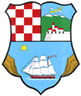 Osnovna škola “Jelenje-Dražice”, 51218 Dražice, Školska 53Odluke s 29. E-sjednice Školskog odbora od 30. 05. 2018.godineDNEVNI RED:Davanje prethodne suglasnsoti za sklapanje ugovora o radu s P. L., na radnom mjestu učiteljice razredne nastave do prestanka nesposobnosti za rad djelatnice H. M., a najdulje do 60 dana, odnosno do 04. 08. 2018.Usvajanje I. Izmjene i dopune Financijskog plana za 2018. godinu.Ad. 1. OdlukaSuglasnost za zapošljavanje P. L., na radno mjesto učiteljice razredne nastave do povratka na rad radnice H. M., najdulje do 60 dana, odnosno do 04.08.2018., daje se.Ad. 2. Odluka„Usvaja se I. Izmjena i dopuna Financijskog plana za 2018. godinu“KLASA:003-05/18-02/11   URBROJ:2170-55-04-18-2